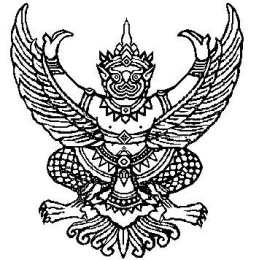 แบบคำร้องของนายจ้างต่อคณะกรรมการสวัสดิการแรงงาน กรณีนายจ้างย้ายสถานประกอบกิจการเขียนที่.......................................................วันที่................เดือน.................... พ.ศ. .....................๑. ข้าพเจ้า (บริษัท/หจก./นาย/นาง/นางสาว)....................................................................................นายจ้าง ประกอบกิจการ...............................โดยมีนาย/นาง/นางสาว.......................................................................เป็นเจ้าของ/กรรมการผู้จัดการ  สำนักงานตั้งอยู่เลขที่.............หมู่ที่..........ซอย.......................ถนน......................ตำบล/แขวง..................อำเภอ/เขต............................จังหวัด...........................รหัสไปรษณีย์…………………โทรศัพท์……………..…………		๒. ข้าพเจ้ามีความประสงค์จะย้ายสถานประกอบกิจการไปตั้ง ณ สถานที่ใหม่/หรือไปยังสถานที่อื่นของนายจ้างตั้งอยู่เลขที่....................หมู่ที………..ซอย.........................ถนน...............................ตำบล/แขวง...............อำเภอ/เขต........................จังหวัด....................รหัสไปรษณีย์……………..โทรศัพท์…………….……………….         ใกล้เคียงกับ……………………….. โดยได้ปิดประกาศแจ้งการย้ายสถานประกอบกิจการ เมื่อวันที่...........เดือน............ พ.ศ........สถานที่ติดประกาศ………………………………………………./หรือกรณีไม่ปิดประกาศการย้ายให้ระบุ                  วันที่ย้าย……………………… และลูกจ้างได้มีหนังสือแจ้งความประสงค์ไม่ไปทำงาน ณ สถานประกอบกิจการแห่งใหม่๓. ข้าพเจ้าได้พิจารณาหนังสือแจ้งความประสงค์ของลูกจ้างดังกล่าวแล้วไม่เห็นด้วยกับเหตุผล        ของ นาย/นาง/นางสาว....................................บัตรประจำตัวประชาชนเลขที่........................................ตำแหน่ง..........................................เข้าทำงานเมื่อวันที่..........เดือน.......................พ.ศ. .............รวมระยะเวลางาน.........ปี..........เดือน..........วัน ด้วยเหตุผลดังนี้	ด้านการเดินทาง....................................................................................................................................................................................................................................................................................................................................		ด้านค่าใช้จ่าย........................................................................................................................................................................................................................................................................................................................................		ด้านครอบครัว.......................................................................................................................................................................................................................................................................................................................................	ด้านสุขภาพ............................................................................................................................................................................................................................................................................................................................................	ด้านอื่นๆ.............................................................................................................................................................................................................................................................................................................................................................................................................................................................................................................................................. (พร้อมหนังสือแจ้งความประสงค์ไม่ย้ายไปทำงานของลูกจ้าง)๔. ข้าพเจ้าขอรับรองว่าข้อความข้างต้นเป็นความจริงทุกประการลงชื่อ________________________นายจ้างผู้ยื่นคำร้อง     (________________________)